Пояснительная записка 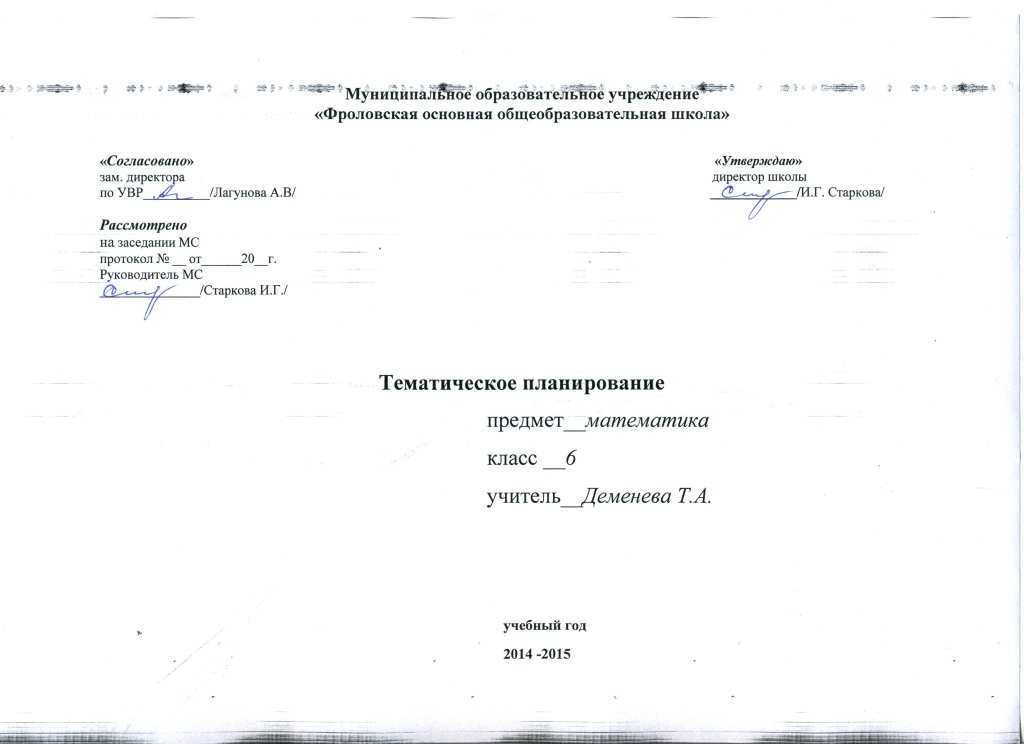 Календарно-тематическое планирование по математике для 6 класса разработано с учетом требований федерального компонента государственного стандарта основного общего образования на основе примерной программы основного общего образования и авторской программы В.И. Жохова по математике для 5-6 классов.Календарно-тематическое планирование рассчитано на  170 часов (5 часов в неделю)Учебник. Математика. 6 класс: Учебник для общеобразовательных  учреждений. / Н.Я.Виленкин, В.И. Жохов, А.С. Чесноков, С.И. Шварцбурд. -24-е изд.-М.: Мнемозина, 2009.Программа. Планирование учебного материала. Математика. 5-6 классы./[авт.-сост. В.И. Жохов]. 2-е изд., стер. –М.: Мнемозина, 2010.Методическое обеспечение:Математика. Сборник рабочих программ. 5-6 классы: пособие для учителей общеобразовательных учр./(сост. Т.А. Бурмистрова). – М.: просвещение, 2011.Жохов В. И. Преподавание математики в 5—6 классах: методическое пособие. - М.: Мнемозина, 2004.Жохов В. И. Математика. 6 класс. Контрольные работы для учащихся общеобразовательных учреждений / В. И. Жохов, Л. Б. Крайнева. - М.: Мнемозина 2008.Жохов В. И. Математика. 6 класс. Диктанты для учащихся общеобразовательных учреждений / В. И. Жохов, И.М.Митяева. - М.: Мнемозина, 2006.Жохов В. И. Математический тренажер. 6 класс: пособие для учителей и учащихся / В. И. Жохов. — М.: Мнемозина,  2009.school-collection.edu.ruhttp://narod.ru/disk/27249866000/421223.zip.html   http://interaktiveboard.ru/load/2-1-0-268 http://www.edu.delfa.net:8101/teacher/teacher.htmlСодержание курса математики в 6 классе включает в себя следующие блоки:Делимость чисел.Сложение и вычитание дробей с разными знаменателями.Умножение и деление обыкновенных дробей.Отношения и пропорции.Положительные и отрицательные числа.Сложение и вычитание положительных и отрицательных чисел.Умножение и деление положительных и отрицательных чисел.Решение уравнений.Координаты на плоскости.Повторение. Решение задач.Календарно-тематическое планированиена 2014 – 2015 учебный год№ п/пТемаКоличество часовОсновная цельРезультаты 1Делимость чисел.20Завершение  изучения натуральных чисел, подготовка основы для освоения действий с обыкновенными дробямиЗнать и понимать:определения «делитель», «кратное»;признаки делимости;понятия простого и составного числа.Уметь:применять на практике признаки делимости чисел;раскладывать  числа на множители;проводить простейшие умозаключения, обосновывая свои действия ссылками на определения и правила данной темы.2Сложение и вычитание дробей с разными знаменателями.22Выработка прочных навыков преобразования дробей, сложения и вычитания дробейЗнать и понимать:основное свойство дроби;правило сравнения, сложения и вычитания дробей с одинаковыми знаменателями.Уметь:применять  основное свойство дроби  при сокращении дроби, приведении дроби к новому знаменателю;сравнивать дроби с разными знаменателями;вычитать дробь из целого числа;находить сумму и разность обыкновенных дробей.3Умножение и деление обыкновенных дробей.32Выработка прочных навыков арифметических действий с обыкновенными дробями и решения основных задач на дробиЗнать и понимать: правила умножения и деления обыкновенных дробей;алгоритмы решения основных задач на дроби.Уметь: находить произведение и частное обыкновенных дробей;решать текстовые задачи, в которых требуется найти дробь от числа или число по данному значению дроби.4Отношения и пропорции.19Сформировать понятие пропорции, прямой и обратной пропорциональности величинЗнать и понимать основное свойство пропорции; понимать практическую значимость понятий прямой и обратной пропорциональности величин. Уметь: применять на практике основное свойство пропорции;решать с помощью пропорции задачи на проценты.5Положительные и отрицательные числа.13Расширить представления о числе путём введения отрицательных чиселЗнать и понимать:алгоритмы сравнения,  сложения и вычитания отрицательных чисел и чисел с разными знаками; понятие «модуль числа».Уметь: изображать положительные и отрицательные числа на координатной прямой;находить модуль рационального числа;сравнивать отрицательные числа и числа с разными знаками.6Сложение и вычитание положительных и отрицательных чисел.11Выработка прочных навыков сложения и вычитания положительных и отрицательных чиселиллюстрировать с помощью координатной  прямой сложение и вычитание положительных и отрицательных чисел;складывать и вычитать положительные  и отрицательные  числа.7Умножение и деление положительных и отрицательных чисел.12Выработка прочных навыков арифметических действий с положительными и отрицательными числамиЗнать: алгоритмы умножения и деления положительных и отрицательных чисел;представление в виде десятичной дроби таких дробей, как ½, ¼, 1/5,1/20, 1/25,1/50.Уметь:умножать и делить положительные и отрицательные числа;обращать обыкновенную дробь в десятичную;применять свойства арифметических действий для упрощения выражений.8Решение уравнений.15Подготовка к выполнению преобразований выражений, решению уравненийЗнать:общие приёмы решения линейных уравнений с одной переменной.Уметь: раскрывать скобки и приводить подобные слагаемые;решать линейные уравнения с одной переменной;решать несложные задачи с помощью линейных уравнений.9Координаты на плоскости.13Знакомство с прямоугольной системой координат на плоскостиЗнать:понятие прямоугольной системы координат;порядок записи координат точек плоскости. Уметь: распознавать и изображать перпендикулярные  и параллельные прямые;строить с помощью линейки и чертежного треугольника перпендикулярные и параллельные прямые;строить координатную плоскость;отмечать точку по заданным координатам;определять координаты точки, отмеченной на координатной плоскости;строить столбчатые диаграммы10Повторение. Решение задач.13Систематизация, обобщение курса «Математика. 6 класс»№ урокаТемаПримерные сроки1 четверть (45 часов)Делимость чисел (20часов)сентябрь1Делители и кратныесентябрь2Делители и кратныесентябрь3Делители и кратные. Самостоятельная работасентябрь4Признаки делимости на 10, на 5 и на 2сентябрь5Признаки делимости на 10, на 5 и на 2сентябрь6Урок-игра. Признаки делимости на 10, на 5 и на 2сентябрь7Признаки делимости на 9 и на 3сентябрь8Признаки делимости на 9 и на 3сентябрь9Простые и составные числасентябрь10Простые и составные числасентябрь11Разложение на простые множителисентябрь12Разложение на простые множителисентябрь13Наибольший общий делитель. Взаимно простые числасентябрь14Наибольший общий делитель. Взаимно простые числасентябрь15Наибольший общий делитель. Взаимно простые числа. Тест.сентябрь16Наименьшее общее кратноесентябрь17Наименьшее общее кратноесентябрь18Наименьшее общее кратное. Практическая работа.сентябрь19Наименьшее общее кратное. Тест.сентябрь20Контрольная работа №  1 «Делимость чисел»сентябрьСложение и вычитание дробей с разными знаменателями (22 часа)сентябрь1/21Основное свойство дробисентябрь2/22Основное свойство дробисентябрь3/23Сокращение дробейоктябрь4/24Сокращение дробейоктябрь5/25Сокращение дробей. Самостоятельная работаоктябрь6/26Приведение дробей к новому знаменателюоктябрь7/27Приведение дробей к общему знаменателюоктябрь8/28Приведение дробей к общему знаменателюоктябрь9/29Сравнение дробей с разными знаменателямиоктябрь10/30Сложение и вычитание дробей с разными знаменателями. октябрь11/31Сравнение, сложение и вычитание дробей с разными знаменателями. Самостоятельная работаоктябрь12/32Сравнение, сложение и вычитание дробей с разными знаменателями. Решение задачоктябрь13/33Урок-игра. Сравнение, сложение и вычитание дробей с разными знаменателямиоктябрь14/34Сравнение, сложение и вычитание дробей с разными знаменателямиоктябрь15/35Контрольная работа № 2 «Сложение и вычитание дробей с разными знаменателями»октябрь16/36Сложение и вычитание смешанных чиселоктябрь17/37Сложение и вычитание смешанных чиселоктябрь18/38Сложение и вычитание смешанных чисел. Самостоятельная работаоктябрь19/39Решение задач на сложение и вычитание смешанных чиселоктябрь20/40Решение задач на сложение и вычитание смешанных чиселоктябрь21/41Сложение и вычитание смешанных чисел. Подготовка к контрольной работеоктябрь22/42Контрольная работа № 3»Сложение и вычитание смешанных чисел»октябрьУмножение и деление обыкновенных дробей (32 часа)октябрь1/43Умножение дроби на натуральное числооктябрь2/44Умножение дробейоктябрь3/45Решение задач на умножение дробейоктябрь2 четверть (35 часов)ноябрь4/46Умножение смешанных чиселноябрь5/47Решение задач на умножение смешанных чиселноябрь6/48Нахождение дроби от числаноябрь7/49Решение задач на нахождение дроби от числаноябрь8/50Самостоятельная работа. Решение задач на нахождение процента от числаноябрь9/51Решение задач на нахождение дроби и процента от числа ноябрь10/52Применение распределительного свойства умножения при умножении смешанного числа на натуральное ноябрь11/53Применение распределительного свойства умножения для нахождения значений выраженийноябрь12/54Упрощение выраженийноябрь13/55Применение распределительного свойства умножения при решении задач. Самостоятельная работаноябрь14/56Решение задачноябрь15/57Контрольная работа № 4 «Умножение дробей»ноябрь16/58Взаимно обратные числаноябрь17/59Урок-игра. Взаимно обратные числаноябрь18/60Деление ноябрь19/61Решение задач на делениедекабрь20/62Деление. Самостоятельная работа декабрь21/63Нахождение неизвестных компонентов при умножении и делении. Решение уравненийдекабрь22/64Решение задач с помощью уравненийдекабрь23/65Контрольная работа № 5 «Деление дробей»декабрь24/66Нахождение числа по его дробидекабрь25/67Решение задач на нахождение числа по его дробидекабрь26/68Нахождение числа по его процентудекабрь27/69Решение задач на нахождение числа по его процентудекабрь28/70Нахождение числа по его дроби и его проценту. Самостоятельная работадекабрь29/71Дробные выражениядекабрь30/72Дробные выражениядекабрь31/73Нахождение значений дробных выражений с помощью калькуляторадекабрь32/74Контрольная работа № 6 декабрьОтношения и пропорции (19 часов)декабрь1/75Отношение двух чисел. Что показывает отношение?декабрь2/76Отношение величин. Решение задачдекабрь3/77Процентное отношение. Решение задач. декабрь4/78Решение задач. Самостоятельная работадекабрь5/79Пропорции. Основное свойство пропорциидекабрь6/80Решение уравнений с помощью основного свойства пропорциидекабрь3 четверть (50 часов)7/81Решение задач январь8/82Прямая и обратная пропорциональные зависимостиянварь19/83Решение задач с помощью пропорцийянварь10/84Решение задач с помощью пропорцийянварь11/85Решение с помощью пропорции задач на проценты январь12/86Контрольная работа № 7 «Отношения и пропорцииянварь13/87Масштаб январь14/88Масштаб. Практическая работаянварь15/89Длина окружности январь16/90Площадь кругаянварь17/91Шар январь18/92Решение задачянварь19/93Контрольная работа № 8 «Длина окружности и площадь круга»январьПоложительные и отрицательные числа (13 часов)январь1/94Координаты на прямой. Положительные и отрицательные числа январь2/95Координатная прямаяфевраль3/96Изображение положительных и отрицательных чисел на координатной прямойфевраль4/97Противоположные числафевраль5/98Противоположные числафевраль6/99Модуль числафевраль7/100Модуль числафевраль8/101Сравнение чисел с помощью координатной прямойфевраль9/102Сравнение чиселфевраль10/103Сравнение чиселфевраль11/104Изменение величинфевраль12/105Изменение величинфевраль13/106Контрольная работа № 9 «Положительные и отрицательные числа»февральСложение и вычитание положительных и отрицательных чисел (11 часов)февраль1/107Сложение чисел с помощью координатной прямойфевраль2/108Сложение чисел с помощью координатной прямойфевраль3/109Сложение отрицательных чиселфевраль4/110Сложение отрицательных чисел. Самостоятельная работафевраль5/111Сложение чисел с разными знакамифевраль6/112Сложение чисел с разными знакамифевраль7/113Сложение целых и дробных чисел. Самостоятельная работа февраль8/114Вычитание февраль9/115Вычитаниефевраль10/116Вычитание. Самостоятельная работамарт11/117Контрольная работа № 10 «Сложение и вычитание положительных и отрицательных чисел»мартУмножение и деление положительных и отрицательных чисел (12 часов)март1/118Умножение положительных и отрицательных чиселмарт2/119Умножение положительных и отрицательных чиселмарт3/120Умножение. Самостоятельная работамарт4/121Деление положительных и отрицательных чиселмарт5/122Вычисление значений числовых выражений, содержащих все действиямарт6/123Решение уравнений. Самостоятельная работамарт7/124Рациональные числамарт8/125Представление числа в виде десятичной или периодической дробимарт9/126Контрольная работа № 11 «Умножение и деление положительных и отрицательных чисел»март10/127Свойства действий с рациональными числамимарт11/128Применение свойств для вычисления значений числовых выражениймарт12/129Свойства действий. Самостоятельная работамартРешение уравнений (15 часов)март1/130Правила раскрытия скобок.март4 четверть (40 часов)март2/131Раскрытие скобок при упрощении выражениймарт3/132Раскрытие скобок при решении уравнений и задачмарт4/133Коэффициент КоэффициентапрельПодобные слагаемые апрельПриведение подобных слагаемыхапрельПреобразования выраженийапрельКонтрольная работа № 12 «Преобразования выражений»апрельПриемы решения уравнений апрельРешение линейных уравнений апрельРешение линейных уравненийапрельРешение задач с помощью уравненийапрельРешение задач с помощью уравненийапрельКонтрольная работа № 13 «Решение уравнений»апрельКоординаты на плоскости (13часов)апрельПерпендикулярные прямыеапрельПостроение перпендикулярных  прямых. Практическая работаапрельПараллельные прямыеапрельПостроение параллельных  прямых. Практическая работаапрельКоординатная плоскость апрельИзображение точек на координатной плоскостиапрельРисуем по координатам. Практическая работаапрельСтолбчатые диаграммыапрельСтолбчатые диаграммыапрельГрафикиапрель11/155Графикиапрель12/156Построение столбчатых диаграмм и графиков на компьютеремай13/157Контрольная работа № 14 «Координаты на плоскости»май157-170Повторение. Решение задач (13 часов)май